                                                         Проект №57 від 08.02.2019р.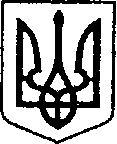        Україна						ЧЕРНІГІВСЬКА ОБЛАСТЬ	ПроектН І Ж И Н С Ь К А    М І С Ь К А    Р А Д А    ____ сесія VII скликання 	      	Р І Ш Е Н Н Я	від                      2019 р.			м. Ніжин	                            №Відповідно до статей 25, 26, 42, 59, 73 Закону України “Про місцеве самоврядування в Україні”, Земельного кодексу України, Податкового кодексу України, Закону України “Про оренду землі”, рішення Ніжинської міської ради шостого скликання від 08 липня 2015 року №6-69/2015 “Про затвердження місцевих податків”, Регламентy Ніжинської міської ради Чернігівської області, затвердженого рішенням Ніжинської міської ради Чернігівської області від 24 листопада 2015 року №1-2/2015 (із змінами), розглянувши клопотання підприємств та організацій, заяви підприємців, технічні документації щодо відведення земельних ділянок, міська рада вирішила:1. Внести зміни до пункту 1. рішення Ніжинської міської ради «Про поновлення договорів оренди земельних ділянок, припинення права користування земельними ділянками, надання земельних ділянок суб’єктам господарювання фізичним особам» від 28 грудня 2019 року №24-49/2019  в частині терміну та викласти пункт 1. у наступній редакції: «1. Поновити договір оренди терміном на 5 (п’ять) років на земельну ділянку площею 0,0045 га за адресою: м.Ніжин, вул.Шевченка, 118 кадастровий номер 7410400000:04:022:0065 фізичній особі-підприємцю Борзенку Владиславу Володимировичу для будівництва та обслуговування будівель торгівлі (розміщення тимчасової споруди торгівельного призначення для здійснення підприємницької діяльності (павільйон)) при умові: до закінчення терміну дії Договору оренди привести тимчасову споруду у відповідність до затвердженого Ніжинською міською радою типового зразку, у разі невиконання Договір оренди земельної ділянки у подальшому поновлюватися не буде.1. 1.  Встановити орендну плату за земельну ділянку площею 0,0045 га за адресою: м.Ніжин, вул.Шевченка, 118 на рівні дев’яти відсотків від нормативної грошової оцінки земельної ділянки за один рік.1.2. Фізичній особі-підприємцю Борзенку Владиславу Володимировичу заключити додаткову угоду до договору оренди земельної ділянки площею 0,0045 га за адресою: м.Ніжин, вул.Шевченка, 118.1.3. Фізичній особі-підприємцю Борзенку Владиславу Володимировичу у трьохмісячний термін зареєструвати додаткову угоду до договору оренди земельної ділянки площею 0,0045 га за адресою: м.Ніжин, вул.Шевченка, 118. При невиконанні підпункту 1.2. та 1.3. пункт 1. з відповідними підпунктами втрачає чинність.»2. Поновити договір оренди терміном на 10 (десять) років на земельну ділянку площею 0,0250 га за адресою: м.Ніжин, вул. Шевченка, 89а кадастровий номер 7410400000:03:016:0146 фізичній особі-підприємцю Петренко Інні Леонідівні для будівництва та обслуговування будівель торгівлі (розміщення павільйон (кафе)), що є її власністю на підставі договору купівлі-продажу №425, 17.03.2011.2.1  Встановити орендну плату за земельну ділянку площею 0,0250 га за адресою: м.Ніжин, вул. Шевченка, 89а на рівні дев’яти відсотків від нормативної грошової оцінки земельної ділянки за один рік.2.2. Фізичній особі-підприємцю Петренко Інні Леонідівні заключити додаткову угоду до договору оренди земельної ділянки площею 0,0250 га за адресою: м.Ніжин,  вул. Шевченка, 89а.2.3. Фізичній особі-підприємцю Петренко Інні Леонідівні у трьохмісячний термін зареєструвати додаткову угоду до договору оренди земельної ділянки площею 0,0250 га за адресою: м.Ніжин, вул. Шевченка, 89а. При невиконанні підпункту 2.2. та 2.3. пункт 2. з відповідними підпунктами втрачає чинність.3. Поновити договір оренди терміном до 28 лютого 2022 року на земельну ділянку площею 0,0020 га за адресою: м.Ніжин, вул. Московська, 54А/1, кадастровий номер 7410400000:01:022:0034 фізичній особі-підприємцю Савіновій Тетяні Олексіївні для будівництва та обслуговування будівель торгівлі (розміщення тимчасової споруди торгівельного призначення для здійснення підприємницької діяльності (кіоск)).3.1.  Встановити орендну плату за земельну ділянку площею 0,0020 га за адресою: м.Ніжин, вул. Московська, 54А/1 на рівні дев’яти відсотків від нормативної грошової оцінки земельної ділянки за один рік.3.2. Фізичній особі-підприємцю Савіновій Тетяні Олексіївні заключити додаткову угоду до договору оренди земельної ділянки площею 0,0020 га за адресою: м.Ніжин, вул. Московська, 54А/1.3.3. Фізичній особі-підприємцю Савіновій Тетяні Олексіївні у трьохмісячний термін зареєструвати додаткову угоду до договору оренди земельної ділянки площею 0,0020 га за адресою: м.Ніжин, вул. Московська, 54А/1. При невиконанні підпункту 3.2. та 3.3. пункт 3. з відповідними підпунктами втрачає чинність4. Поновити договір оренди терміном на 28 лютого 2024 року на земельну ділянку площею 0,0035 га за адресою: м.Ніжин, вул. Шевченка, 118-Д кадастровий номер 7410400000:04:022:0069 фізичній особі-підприємцю Мороз Юлії Іванівні для будівництва та обслуговування будівель торгівлі (розміщення тимчасової споруди торгівельного призначення для здійснення підприємницької діяльності (павільйон)).4.1.  Встановити орендну плату за земельну ділянку площею 0,0035 га за адресою: м.Ніжин, вул. Шевченка, 118-Д на рівні дев’яти відсотків від нормативної грошової оцінки земельної ділянки за один рік.4.2. Фізичній особі-підприємцю Мороз Юлії Іванівні заключити додаткову угоду до договору оренди земельної ділянки площею 0,0035 га за адресою: м.Ніжин,  вул. Шевченка, 118-Д.4.3. Фізичній особі-підприємцю Мороз Юлії Іванівні у трьохмісячний термін зареєструвати додаткову угоду до договору оренди земельної ділянки площею 0,0035 га за адресою: м.Ніжин, вул. Шевченка, 118-Д. При невиконанні підпункту 4.2. та 4.3. пункт 4. з відповідними підпунктами втрачає чинність.5. Надати згоду фізичній особі-підприємцю Пущало Євгенії Володимирівні на виготовлення технічної документації із землеустрою щодо встановлення (відновлення) меж земельної ділянки в натурі (на місцевості) площею 0,0412 га за адресою: м.Ніжин, вул. Академіка Амосова, 5 для будівництва і обслуговування житлового будинку, господарських будівель і споруд (присадибна ділянка), де знаходиться житловий будинок з вбудованим магазином, що є її власністю відповідно до свідоцтва про право власності ЯЯЯ 989138 від 15 травня 2007 р.Земельна ділянка площею 0,0412 га за адресою: м.Ніжин, вул. Академіка Амосова, 5 перебуває у користуванні на умовах оренди у фізичній особі-підприємцю Пущало Євгенії Володимирівні відповідно до Договору оренди земельної ділянки №2374 від 02 вересня 2002 року.Термін дії дозволу – шість місяців.6. Поновити договір оренди терміном на 10 (десять) років на земельну ділянку площею 0,0041 га за адресою: м.Ніжин, вул. Шевченка, 164 кадастровий номер 7410400000:04:024:0030 фізичній особі-підприємцю Бовкун Олександру Михайловичу для будівництва та обслуговування будівель закладів побутового обслуговування (для розміщення та обслуговування перукарні).6.1.  Встановити орендну плату за земельну ділянку площею 0,0041 га за адресою: м.Ніжин, вул. Шевченка, 164 на рівні дев’яти відсотків від нормативної грошової оцінки земельної ділянки за один рік.6.2. Фізичній особі-підприємцю Бовкун Олександру Михайловичу заключити додаткову угоду до договору оренди земельної ділянки площею 0,0041 га за адресою: м.Ніжин,  вул. Шевченка, 164.6.3. Фізичній особі-підприємцю Бовкун Олександру Михайловичу у трьохмісячний термін зареєструвати додаткову угоду до договору оренди земельної ділянки площею 0,0041 га за адресою: м.Ніжин, вул. Шевченка, 164. При невиконанні підпункту 6.2. та 6.3. пункт 6. з відповідними підпунктами втрачає чинність.7. Надати дозвіл громадянці Гришкевич Вікторії Олександрівні на виготовлення технічної документації із землеустрою щодо встановлення (відновлення) меж земельної ділянки в натурі (на місцевості) площею 0,5008 га за адресою: м.Ніжин, вул. Гвардійська, 1 для розміщення та експлуатації будівель і споруд додаткових транспортних послуг та допоміжних операцій (нежитилові будівлі), що є її власністю на підставі договору купівлі-продажу №1527 від 12 липня 2006 року. Термін дії дозволу – шість місяців.8. Надати згоду громадянину Мокіну Віктору Валерійовичу на виготовлення технічної документації із землеустрою щодо встановлення (відновлення) меж земельної ділянки в натурі (на місцевості) площею 0,0343 га за адресою: м.Ніжин, вул. Московська, 6-А кадастровий номер 7410400000:04:001:0021 для будівництва та обслуговування будівель торгівлі. Земельна ділянка площею 0,0343 га за адресою: м.Ніжин, вул. Московська, 6-А перебуває у користуванні на умовах оренди у громадянина Мокіна Віктора Валерійовича відповідно до Договору оренди земельної ділянки від 03 липня 2014 року внесеного до Державного реєстру речових прав на нерухоме майно 09 липня 2014  року номер запису про інше речове право: 6273520.Термін дії дозволу – шість місяців.9. Внести зміни до договору оренди земельної ділянки площею 0,0152 га за адресою: м.Ніжин, пл. Заньковецької, 1 кадастровий номер 7410400000:04:004:0011, що укладений з фізичною особою-підприємцем Жидком Володимиром Івановичем від 20 листопада 2013 року, внесеного до Державного реєстру речових прав на нерухоме майно 16 січня 2014 року, номер запису про інше речове право: 4276011 та викладення найменування другої сторони договору в редакції: «громадянину Григоревичу Євгену Олександровичу».10. Начальнику відділу земельних відносин Місан В.М. забезпечити оприлюднення даного рішення на сайті протягом п`яти робочих днів після його прийняття.11. Організацію виконання даного рішення покласти на першого заступника міського голови з питань діяльності виконавчих органів ради Олійника Г.М. та відділ земельних відносин.12. Контроль за виконанням даного рішення покласти на постійну комісію міської ради з питань земельних відносин, будівництва, архітектури, інвестиційного розвитку міста та децентралізації (Деркач А.П.).Міський голова	    						 	  А.В.ЛінникПояснювальна запискадо проекту рішення Ніжинської міської ради VII скликання «Про поновлення договорів оренди земельних ділянок, внесення змін, надання згоди на виготовлення технічної документації із землеустрою, надання земельних ділянок суб’єктам господарювання фізичним особам». Даний проект рішення підготовлено відповідно до статей 25, 26, 42, 59, 73 Закону України “Про місцеве самоврядування в Україні”, Земельного кодексу України, Податкового кодексу України, Закону України “Про оренду землі”, рішення Ніжинської міської ради шостого скликання від 08 липня 2015 року №6-69/2015 “Про затвердження місцевих податків”, Регламентy Ніжинської міської ради Чернігівської області, затвердженого рішенням Ніжинської міської ради Чернігівської області від 24 листопада 2015 року №1-2/2015 (із змінами), розглянувши клопотання підприємств та організацій, заяви підприємців, технічні документації щодо відведення земельних ділянок,У проект рішення розглядаються наступні питання:1., 9.  Внесення змін 2.- 4., 6. Поновлення договору оренди.5., 8. Надання згоди на виготовлення технічної документації із землеустрою щодо встановлення (відновлення) меж земельної ділянки в натурі (на місцевості).7. Надання дозволу на виготовлення технічної документації із землеустрою щодо встановлення (відновлення) меж земельної ділянки в натурі (на місцевості).Начальник відділуземельних відносин                                                                  В.М. МісанПро поновлення договорів оренди земельних ділянок, внесення змін, надання згоди на виготовлення технічної документації із землеустрою, надання земельних ділянок суб’єктам господарювання фізичним особам